Publicado en Madrid el 02/01/2019 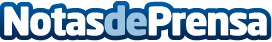 El Dr. Diego Tomás Ivancich aporta 8 consejos para disimular bolsas y ojerasLas bolsas son abultamientos de la piel formados bajo los ojos y que se generan por una pérdida de tono en el músculo y piel del párpado, lo que produce un adelgazamiento y protrusión de las bolsas de grasa que rodean el ojo por detrás de los párpados. Las bolsas aportan a los que las sufren rostros cansados y tristes. Pueden ser hereditarias o por el paso del tiempo o envejecimiento, pero hay factores que también influyen. Al hilo de este tema, el Dr. Diego Tomás Ivancich aporta 8 maneras de disimularlasDatos de contacto:Dr. Diego Tomás Ivancich915 56 78 15Nota de prensa publicada en: https://www.notasdeprensa.es/el-dr-diego-tomas-ivancich-aporta-8-consejos Categorias: Medicina Sociedad Madrid http://www.notasdeprensa.es